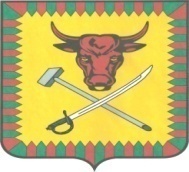 АДМИНИСТРАЦИЯ МУНИЦИПАЛЬНОГО РАЙОНА«ЧИТИНСКИЙ РАЙОН»ПОСТАНОВЛЕНИЕ08 сентября 2021 г.                                                                                        № 1748г. Чита«О создании комиссию по оценке ущерба пострадавшего при наводнении населения,проживающего на территории «Шишкино-Остров»находящегося в границах сп. «Шишкинское»Читинского района          В соответствии со статьей 7 Устава муниципального района Читинский район, Положением о Читинском районом звене территориальной подсистемы единой государственной системы предупреждения и ликвидации чрезвычайных ситуаций Забайкальского края, и в связи со сложившееся паводковой обстановкой на территории «Шишкино-Остров» находящегося в границах сп. «Шишкинское» Читинского района, обусловленной поднятием уровня реки Чита и подтоплением домов и приусадебных участков, администрация муниципального района «Читинский район», постановляет:1 Создать комиссию по оценке ущерба пострадавшему населению и утвердить прилагаемый состав комиссии (приложение №1). 2. Утвердить прилагаемый план-график оперативных мероприятий по ликвидации последствий чрезвычайной ситуации, обусловленной резким поднятием уровня реки Чита и подтоплением территории «Шишкино-Остров» с 09 сентября 2021 года на территории муниципального района «Читинский район» (приложение №2). График работы комиссии может корректироваться Председателем комиссии.3. Опубликовать настоящее Постановление на сайте администрации.4. Контроль исполнения данного распоряжения возложить на первого заместителя Главы муниципального района.Глава муниципального района «Читинский район»                                                                               В.Ю.МашуковИсп. и отп. О.В.СотулаТел. 32-36-70Приложение №1УтвержденоПостановлением администрациимуниципального района«Читинский район»от « 09 » сентября 2021 года №1748Составкомиссии по оценке утраченного имущества в результатечрезвычайной ситуации, обусловленной резким подъемом уровня р. Чита 06-08 сентября 2021 года на территории «Шишкино-Остров», находящегося в границах сп. «Шишкинское» Читинского районаПриложение №1УтвержденоПостановлением администрациимуниципального района «Читинский район»от « 09 » сентября 2021 года №1748План-графикоперативных мероприятий по ликвидации последствийчрезвычайной ситуации, обусловленной резким подъемом уровня р. Чита 06-08 сентября 2021 года на территории «Шишкино-Остров», находящегося в границах сп. «Шишкинское» Читинского района№п/пФИОДолжностьТелефонПредседатель комиссии:Председатель комиссии:Председатель комиссии:Председатель комиссии:1.Котов В.А.ВрИО заместителя главы муниципального района, управляющий делами Управления делами администрации8-914-352-1369Члены комиссии:Члены комиссии:Члены комиссии:Члены комиссии:2Жукова Ю.В.Заместитель главы муниципального района по социальному развитию8-914-499-63603Маркевич А.А.Начальник управления, начальник отдела Управления экономики и имущества8-924-574-13864Попова Е.В.Главный специалист отдела ЖКХ и строительства Управление по развитию инфраструктуры ЖКК5Осипов Д.А.Начальник Управления сельского хозяйства8-924-387-76456Карелина Л.И.Глава сп. «Шишкинское»8-914-513-2824№п/пМероприятияСрокиисполненияОтветственные1. Выезд на места подтопления для визуального обследования утраченного жилья и имущества, составление актов и локальных сметных расчетов, первоначальный учет пострадавших на территории «Шишкино-Остров»13-15.09.2021Карелина Л.И.Котов В.А.Попова Е.В.Осипов Д.А.2 Организация пострадавшим психологической помощи (при необходимости)с 10.09.2021Жукова Ю.В.3Сбор заявлений и подтверждающих документов от пострадавших для оказания финансовой помощи в связи с утратой, порчей жилья, имуществадо 20.09.2021Карелина Л.И.Котов В.А.Осипов Д.А.4 Консультирование пострадавших при подтоплении по процедурам предоставления документов для получения помощи, по восстановлению утраченных документов (при необходимости)с 10.09.2021 Члены комиссии5 Организация сбора гуманитарной помощи пострадавшим (при необходимости)с 10.09.2021Карелина Л.И.6 Выявление несовершеннолетних (дошкольников, школьников, студентов, не обучающихся), пострадавших от подтопления и организация необходимой помощи (при необходимости)с 10.09.2020Карелина Л.И.Жукова Ю.В.7 Выявление многодетных, малообеспеченных семей, пострадавших от подтопления и организация необходимой помощи (при необходимости)с 10.09.2021Карелина Л.И.Попова Е.В.8 Формирование списков пострадавших для оказания финансовой помощи в связи с утратой, порчей жилья, имущества в соответствии с действующими правовыми актамидо 24.09.2021Котов В.А.Жукова Ю.В.9 Выявление пострадавших при подтоплении, получивших вред здоровью, оказание помощи в оформлении необходимых документов для выплаты единовременного пособия (при необходимости)до 20.09.2021Жукова Ю.В.Емельянов Г.К.(по согласованию)